Ukraine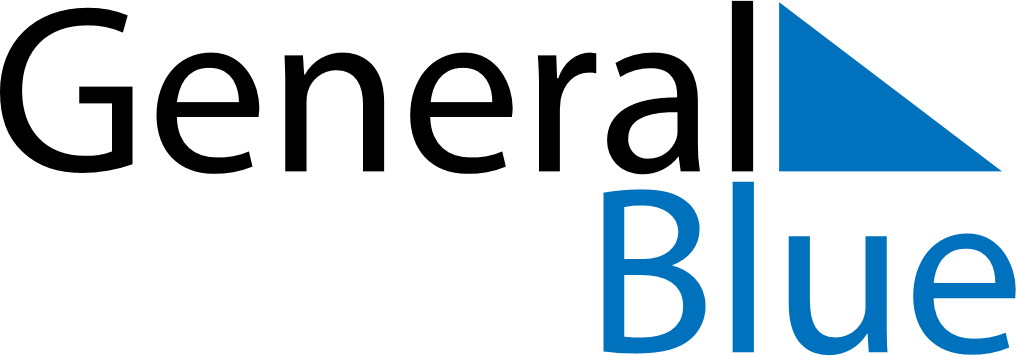 UkraineUkraineUkraineUkraineUkraineUkraineUkraineApril 2025April 2025April 2025April 2025April 2025April 2025April 2025April 2025SundayMondayTuesdayWednesdayThursdayFridaySaturday123456789101112131415161718192021222324252627282930May 2025May 2025May 2025May 2025May 2025May 2025May 2025May 2025SundayMondayTuesdayWednesdayThursdayFridaySaturday12345678910111213141516171819202122232425262728293031June 2025June 2025June 2025June 2025June 2025June 2025June 2025June 2025SundayMondayTuesdayWednesdayThursdayFridaySaturday123456789101112131415161718192021222324252627282930 Apr 20: Orthodox EasterApr 21: Orthodox EasterMay 1: Labour DayMay 2: Labour DayMay 9: Victory DayJun 8: PentecostJun 9: PentecostJun 28: Constitution DayJun 30: Constitution Day (substitute day)